WOODEN BOOKSHELF:2 PELI cases 1 PELI CASE contains HV+Digitiser1 PELI CASE contains the Thunderbolt Expansion Chassis with Display Port (CMOS sensor graphic card)Adam Gibson Nikon camera tools (in the orange plastic bag)Mylar Windows for Experimental RunsTravel RouterFeatures mount for scintillator and PMTUSB to USB cablesEthernet cabler: different lengthEmpty Thunderbolt Expansion Chassis with Display Port box (only power cables inside)1 USB to USBC cable1 USB to microUSB cable3 microUSB to USBc cables (different lengths)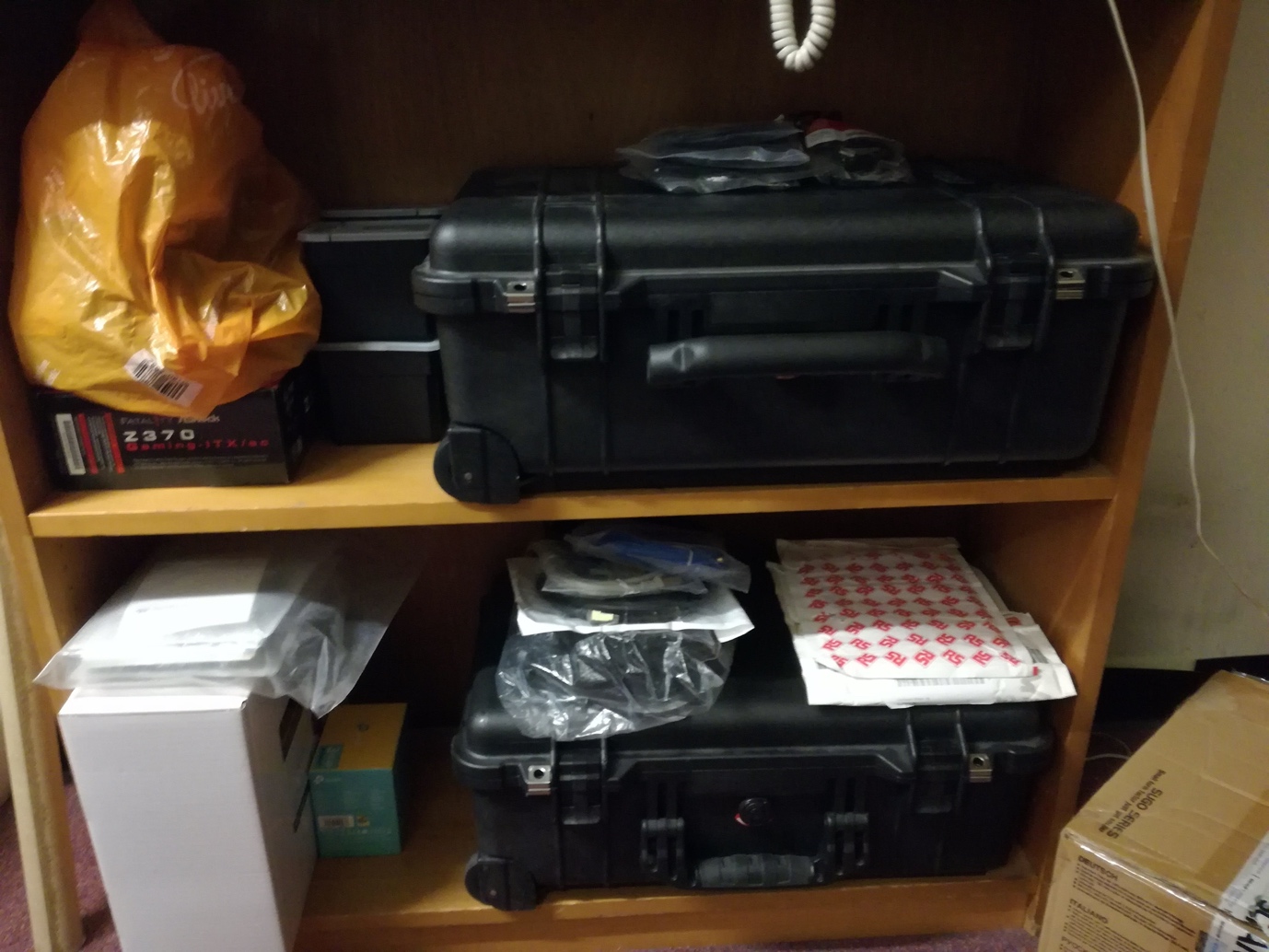 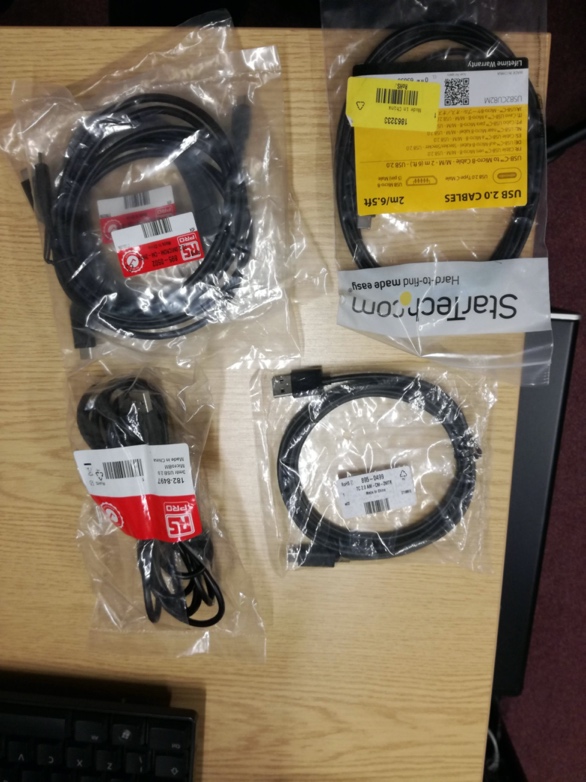 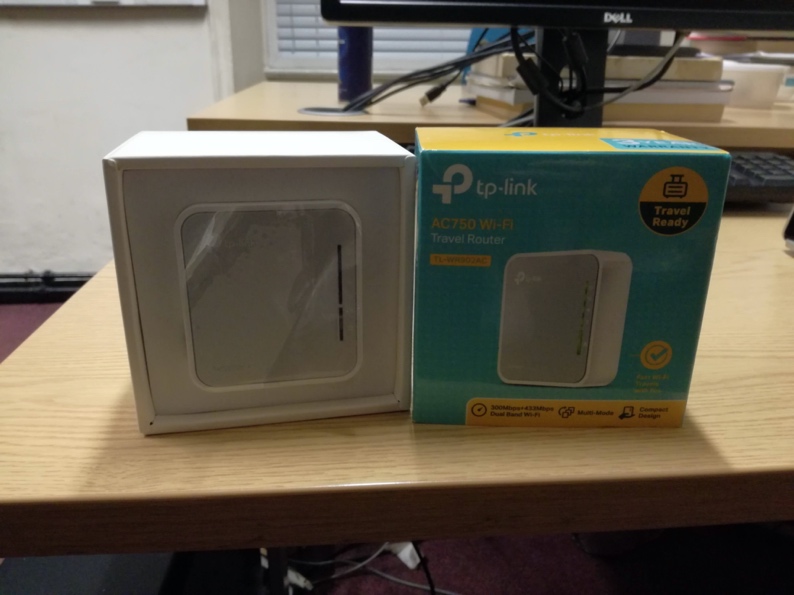 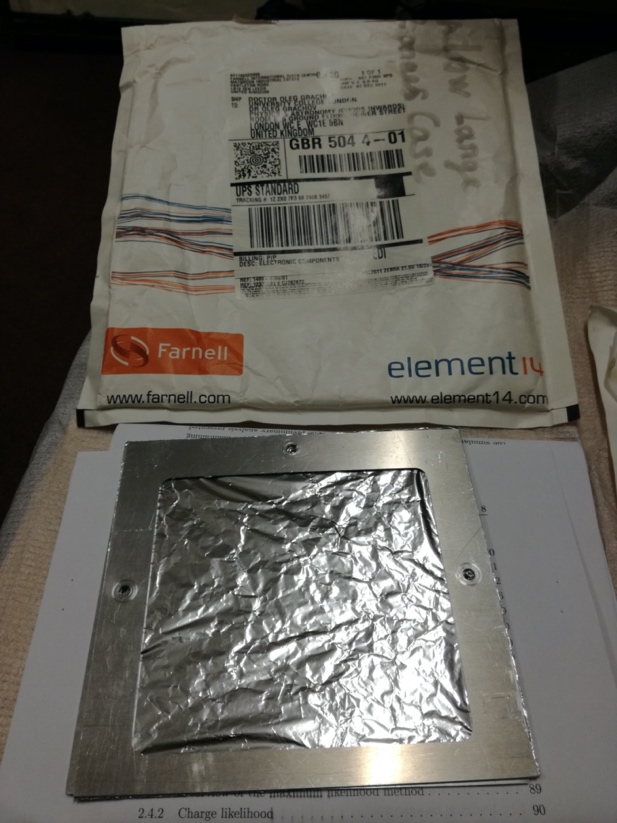 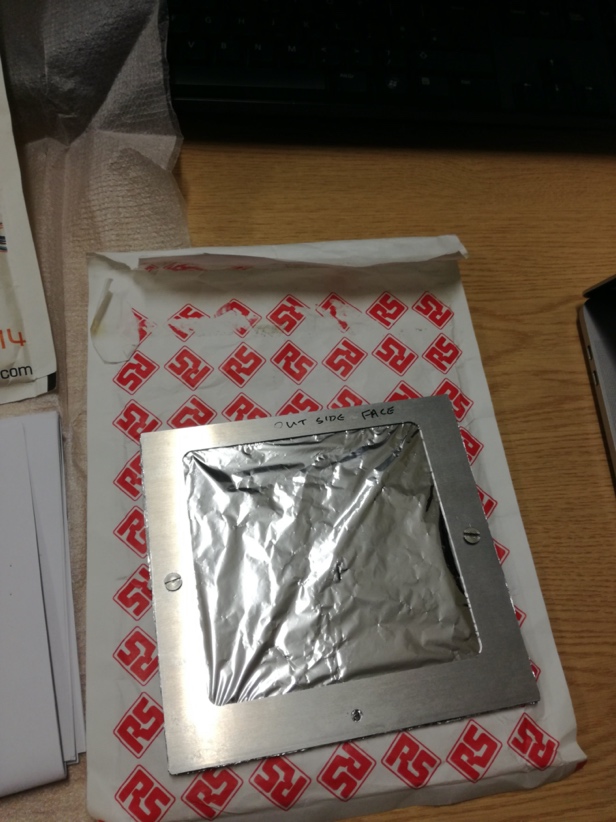 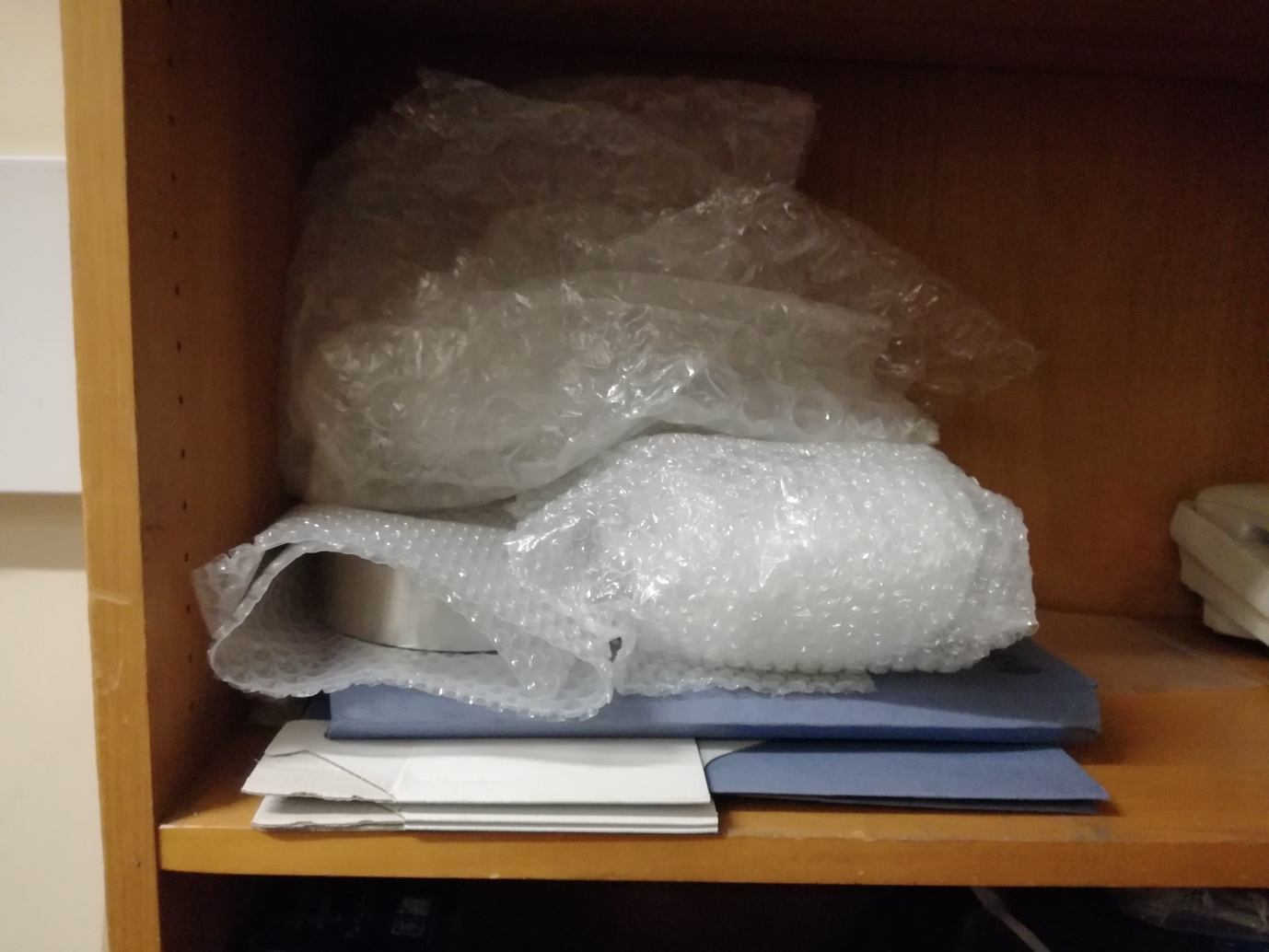 